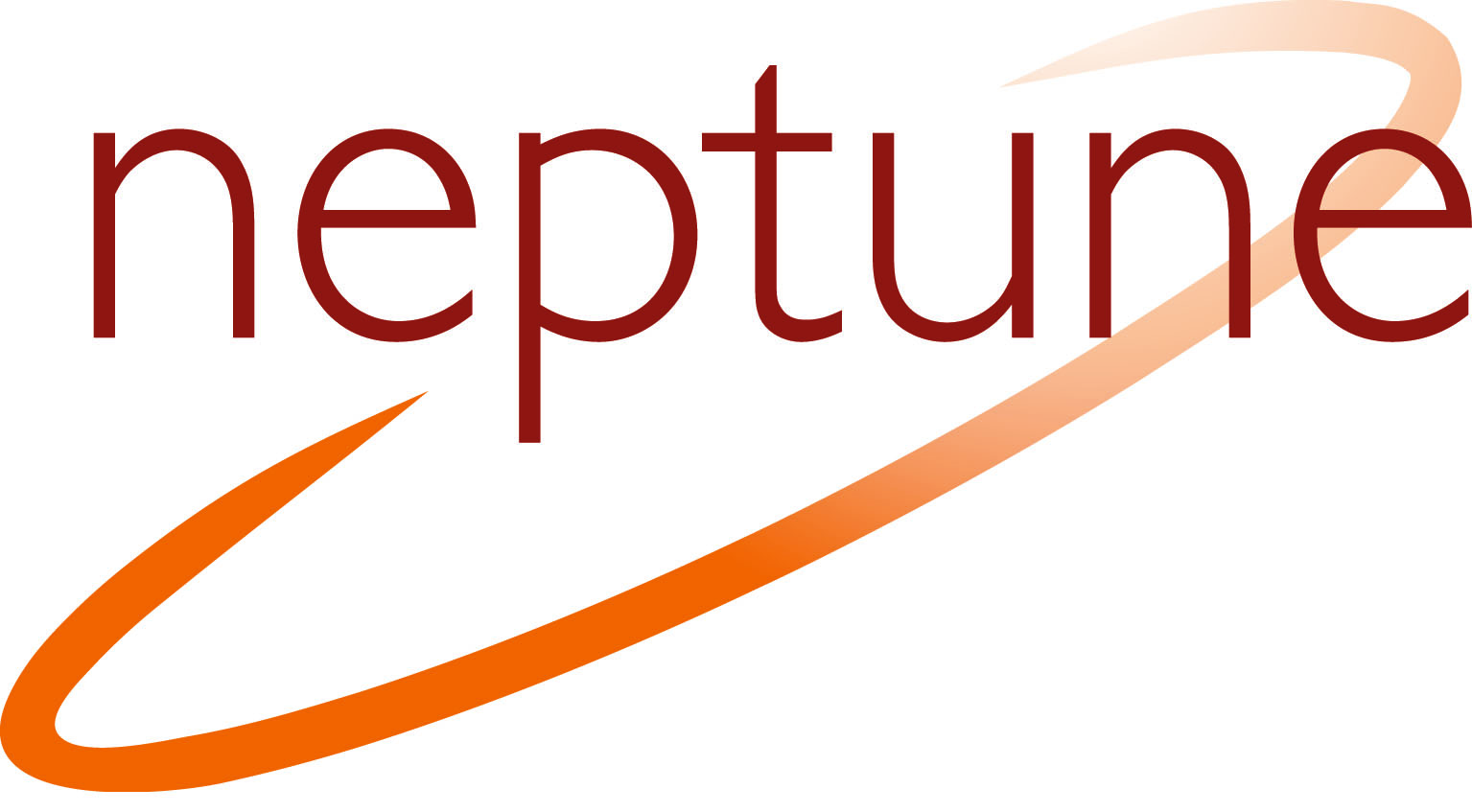 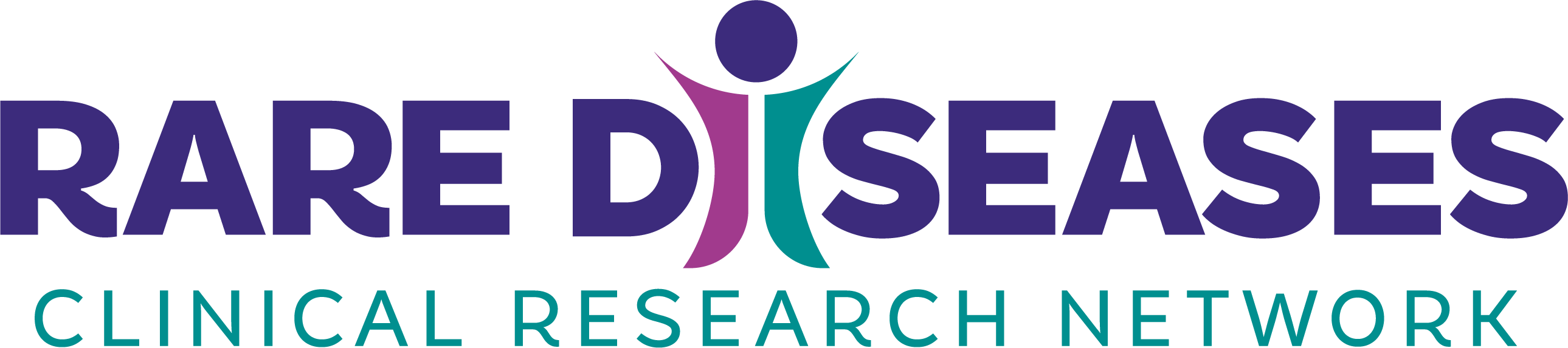 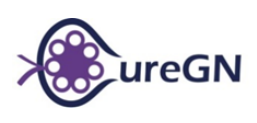 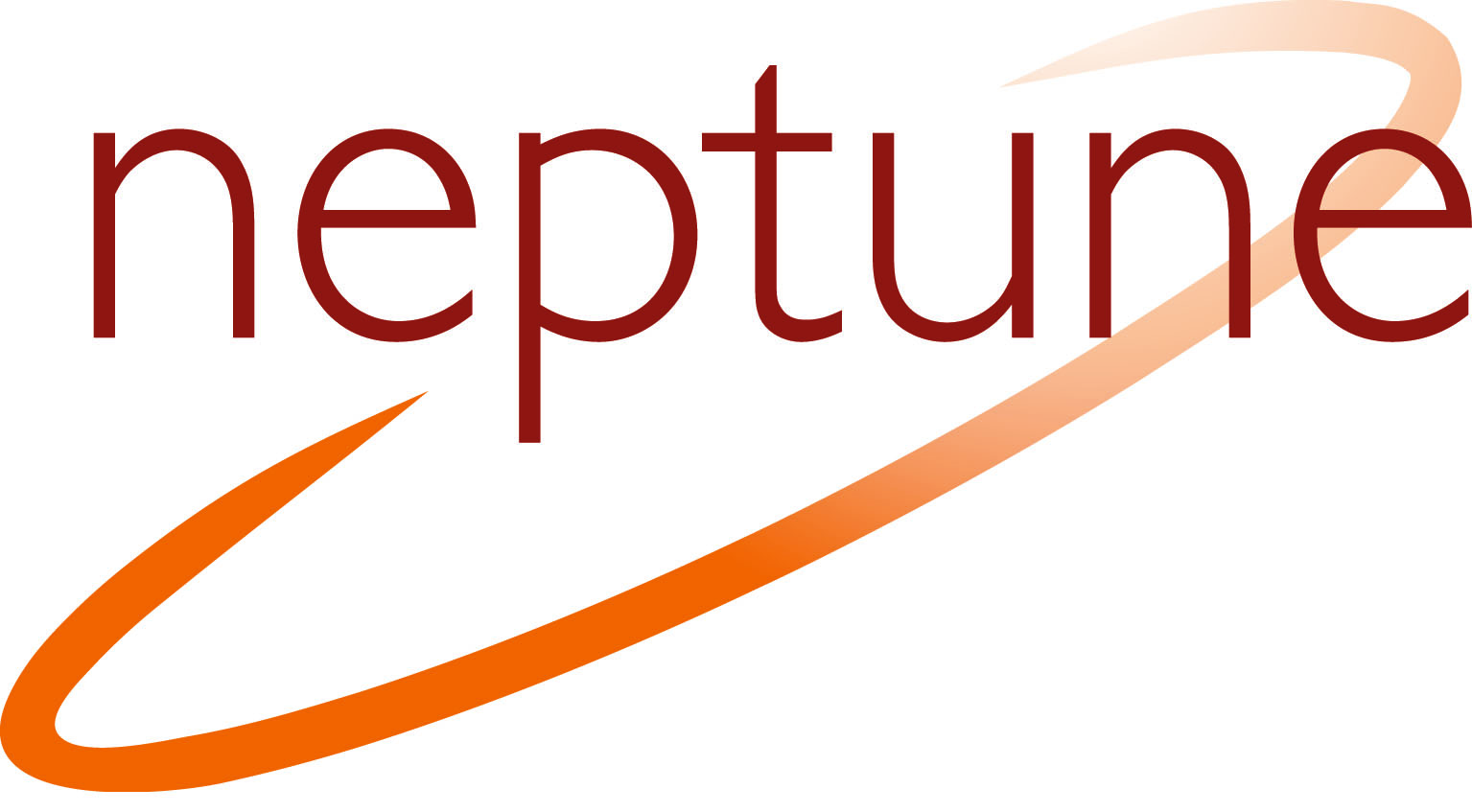 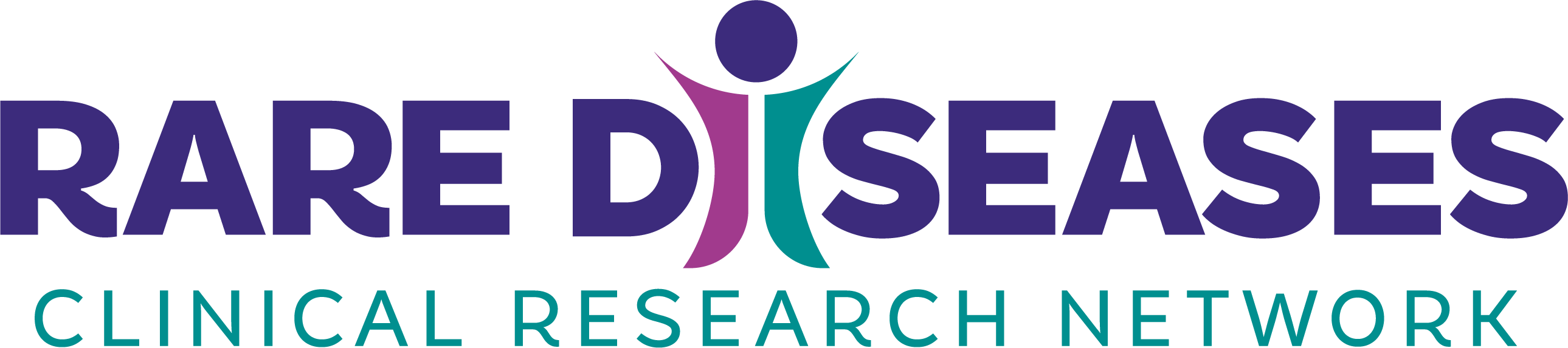 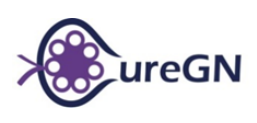 Joint NEPTUNE-CureGN Ancillary Study Proposal ApplicationPlease submit completed Ancillary Study Application with all supporting documents, including NIH biosketches for PIs, as a single PDF document to neptune-study@umich.edu;  CureGN-AncillaryReview@arborresearch.org Abstract (limit to one paragraph):Part A. Study Design (5-page limit excluding references)Background and rationale Hypotheses and specific aims Design and methodsStatistical Analysis. For each study aim, describe the plan(s) for data analysis, stating the specific hypothesis that the statistical method will test or estimate. Make clear whether comparisons are within-subject or between-subject, and if or how controls will be included.Power analysis and sample size justification  Anticipated results and project timeline References Please include at the end of the application.NEPTUNE Data Sharing PlanAll data from ancillary studies must be made available to the DACC through frequent data transfers. From there, it will be made available to the larger NEPTUNE consortium and other requesting third parties. The frequency and timing of these transfers should be stated in the study proposal for review by the Ancillary Studies Committee. The transfer of data must occur within 24 months from the time of transfer of samples or raw data sets, or at the time of publication if this occurs before 24 months. Exceptions to this rule must be requested at the time of initial application and review. The format of data transfer to the DACC must conform to standards compatible with the NEPTUNE data management platform and the NEPTUNE data management group.CureGN Data Sharing PlanData (e.g. bioassays, PRO data, etc.) generated from ancillary studies are to be provided, in an agreed upon format, as soon as reasonably feasible and no longer than 6 months after data generation to the CureGN DCC for integration into the CureGN dataset. These data will be made available for use by other CureGN investigators. Data will also be transferred to the NIDDK data repository at the end of the study.Part B. Use of CureGN Data, Biomaterials and InfrastructurePart C. Use of NEPTUNE Data, Biomaterials, and InfrastructureC2. NEPTUNE Data RequestC2a.	Indicate existing NEPTUNE data you will need for your proposed study. (Check all that apply)Please use tranSMART or contact the DACC to review NEPTUNE datasets. Data elements selected should be referenced in the analysis plan for justification of request.Other, please specify: Study TitlePI Name AffiliationE-mail AddressMailing AddressCo-Investigators’ NamesProposed Start DateProposed End DateFunding Source and Application Date:  Internal funds from your own institutionFunding Source and Application Date:  NephCure Kidney International Pilot ProgramFunding Source and Application Date:  Private sector funding (specify source)Funding Source and Application Date:  Extramural/Intramural fundingFunding Source and Application Date:	 If already funded, specify agency and grant number:Funding Source and Application Date:	 If planned submission, specify agency and application date:CureGN Sponsor Is this a training proposal?  Yes Include with the application a paragraph from the mentor(s) indicating relevant experience, as well as commitment to the trainee.  NoI agree to the NEPTUNE Data Sharing Policy (Please sign): I agree to the CureGN Data Sharing Policy (Please sign): B1. CureGN RequirementsB1. CureGN RequirementsB1. CureGN RequirementsB1a.  Please indicate the CureGN resources you need (Check all that apply)Use existing clinical dataUse existing procured samplesUse existing patient-reported dataAccess to the Digital Pathology RepositoryRequires new clinical data collectionRequires additional sample procurementRequires new patient-reported data collectionPlease indicate the CureGN resources you need (Check all that apply)Use existing clinical dataUse existing procured samplesUse existing patient-reported dataAccess to the Digital Pathology RepositoryRequires new clinical data collectionRequires additional sample procurementRequires new patient-reported data collectionB1b.Please describe your proposed study population.Please describe your proposed study population.B1b.Select Population (Check all that apply)FSGS CohortMCD CohortMN CohortIgA CohortSelect Population (Check all that apply)FSGS CohortMCD CohortMN CohortIgA CohortB1b.Incident (first kidney biopsy within 6 months of enrollment)Incident (first kidney biopsy at a CureGN site after 1/1/2015)PrevalentIncident (first kidney biopsy within 6 months of enrollment)Incident (first kidney biopsy at a CureGN site after 1/1/2015)PrevalentAdultPediatricsAdultPediatricsB1c.Provide the total number of adult and pediatric CureGN patients who meet your study requirements. We encourage you to use tranSMART or work with a DCC member to assess case counts for your study design. If you need access to tranSMART, please contact CureGN-AncillaryReview@arborresearch.org.  Provide the total number of adult and pediatric CureGN patients who meet your study requirements. We encourage you to use tranSMART or work with a DCC member to assess case counts for your study design. If you need access to tranSMART, please contact CureGN-AncillaryReview@arborresearch.org.  B2. CureGN Data RequestB2. CureGN Data RequestB2. CureGN Data RequestB2a.Indicate what existing CureGN data you will need for your proposed study: (Check all that apply)Indicate what existing CureGN data you will need for your proposed study: (Check all that apply)B2a.DemographicsComorbiditiesFamily HistoryBirth History Pregnancy HistoryPrior Disease CourseMedicationsLaboratory values/Clinical InformationHospitalizations and ER VisitsLimited Physical Exam Patient-reported data (quality of life, adherence)Access to Whole Slide Images Other (specify: ________________)B3. CureGN Biospecimen RequestB3. CureGN Biospecimen RequestB3. CureGN Biospecimen RequestB3. CureGN Biospecimen RequestB3. CureGN Biospecimen RequestB3a.Will your proposed study require use of existing CureGN biospecimens? If no, go to B4.Will your proposed study require use of existing CureGN biospecimens? If no, go to B4.YesNo YesNo B3b.If yes, In the table below, provide the minimum amount of sample, at each visit, you are requesting for your proposed study. Due to the limited nature of all biospecimens, individual requests exceeding 10% of original stored volume may not be approved. See https://curegn.org/publicdocuments/Biospecimens%20List.pdf  for more information.If yes, In the table below, provide the minimum amount of sample, at each visit, you are requesting for your proposed study. Due to the limited nature of all biospecimens, individual requests exceeding 10% of original stored volume may not be approved. See https://curegn.org/publicdocuments/Biospecimens%20List.pdf  for more information.If yes, In the table below, provide the minimum amount of sample, at each visit, you are requesting for your proposed study. Due to the limited nature of all biospecimens, individual requests exceeding 10% of original stored volume may not be approved. See https://curegn.org/publicdocuments/Biospecimens%20List.pdf  for more information.If yes, In the table below, provide the minimum amount of sample, at each visit, you are requesting for your proposed study. Due to the limited nature of all biospecimens, individual requests exceeding 10% of original stored volume may not be approved. See https://curegn.org/publicdocuments/Biospecimens%20List.pdf  for more information.B3c.Justification for the request of limited and irreplaceable biomaterials:Discuss how the proposed project will take advantage of the depth of larger CureGN clinical data set and make the case clearly that the proposed study will have significant scientific impact.Provide preliminary data to support the proposal’s hypothesis and technical feasibility. The ancillary studies committee may consider the use of CureGN biosamples to develop preliminary data in an iterative fashion in some cases. In this case, explain why alternative samples cannot be obtained from other sources.Describe assay details and methodology, including amounts and type of samples (applicants should request the minimum volume required for their assays), anticipated assay variability, quality control (assay "robustness") assessment.Justification for the request of limited and irreplaceable biomaterials:Discuss how the proposed project will take advantage of the depth of larger CureGN clinical data set and make the case clearly that the proposed study will have significant scientific impact.Provide preliminary data to support the proposal’s hypothesis and technical feasibility. The ancillary studies committee may consider the use of CureGN biosamples to develop preliminary data in an iterative fashion in some cases. In this case, explain why alternative samples cannot be obtained from other sources.Describe assay details and methodology, including amounts and type of samples (applicants should request the minimum volume required for their assays), anticipated assay variability, quality control (assay "robustness") assessment.Justification for the request of limited and irreplaceable biomaterials:Discuss how the proposed project will take advantage of the depth of larger CureGN clinical data set and make the case clearly that the proposed study will have significant scientific impact.Provide preliminary data to support the proposal’s hypothesis and technical feasibility. The ancillary studies committee may consider the use of CureGN biosamples to develop preliminary data in an iterative fashion in some cases. In this case, explain why alternative samples cannot be obtained from other sources.Describe assay details and methodology, including amounts and type of samples (applicants should request the minimum volume required for their assays), anticipated assay variability, quality control (assay "robustness") assessment.Justification for the request of limited and irreplaceable biomaterials:Discuss how the proposed project will take advantage of the depth of larger CureGN clinical data set and make the case clearly that the proposed study will have significant scientific impact.Provide preliminary data to support the proposal’s hypothesis and technical feasibility. The ancillary studies committee may consider the use of CureGN biosamples to develop preliminary data in an iterative fashion in some cases. In this case, explain why alternative samples cannot be obtained from other sources.Describe assay details and methodology, including amounts and type of samples (applicants should request the minimum volume required for their assays), anticipated assay variability, quality control (assay "robustness") assessment.B4. Additional Study Visits, Additional Procedures or Specimen Acquisition in CureGNB4. Additional Study Visits, Additional Procedures or Specimen Acquisition in CureGNB4. Additional Study Visits, Additional Procedures or Specimen Acquisition in CureGNB4. Additional Study Visits, Additional Procedures or Specimen Acquisition in CureGNB4. Additional Study Visits, Additional Procedures or Specimen Acquisition in CureGNB4a.B4a.Does your proposed study involve additional study visits, additional procedures or specimen acquisition beyond the core NEPTUNE protocol? If no, go to B5.Does your proposed study involve additional study visits, additional procedures or specimen acquisition beyond the core NEPTUNE protocol? If no, go to B5.YesNoB4b.B4b.If yes, describe the rationale for additional procedures, specimens, or visits.If yes, describe the rationale for additional procedures, specimens, or visits.If yes, describe the rationale for additional procedures, specimens, or visits.B4c.B4c.Does this ancillary study add new questionnaires/questions? If yes, provide a copy of each proposed questionnaire/question with application. Does this ancillary study add new questionnaires/questions? If yes, provide a copy of each proposed questionnaire/question with application. YesNoB4d.B4d.If yes, check all that apply:Patient surveys Clinical data (may be collected by patient interview)Clinical data (chart review only)Other (specify): _____________________________If yes, check all that apply:Patient surveys Clinical data (may be collected by patient interview)Clinical data (chart review only)Other (specify): _____________________________If yes, check all that apply:Patient surveys Clinical data (may be collected by patient interview)Clinical data (chart review only)Other (specify): _____________________________B4e.B4e.Use the table below to specify the proposed visit schedule and procedures (questionnaires, intervention, laboratory sampling and tests). Provide a subject level time estimate of additional study procedures (e.g., self-administered questionnaire x 10 minutes).Add rows as necessaryUse the table below to specify the proposed visit schedule and procedures (questionnaires, intervention, laboratory sampling and tests). Provide a subject level time estimate of additional study procedures (e.g., self-administered questionnaire x 10 minutes).Add rows as necessaryUse the table below to specify the proposed visit schedule and procedures (questionnaires, intervention, laboratory sampling and tests). Provide a subject level time estimate of additional study procedures (e.g., self-administered questionnaire x 10 minutes).Add rows as necessaryB4f. B4f. Use the table below to specify the proposed additional blood or urine collection beyond that collected in the CureGN protocol. If no additional biosamples are proposed, go to B5.* Specify CureGN Visit # or additional visit timeAdd rows as necessaryUse the table below to specify the proposed additional blood or urine collection beyond that collected in the CureGN protocol. If no additional biosamples are proposed, go to B5.* Specify CureGN Visit # or additional visit timeAdd rows as necessaryUse the table below to specify the proposed additional blood or urine collection beyond that collected in the CureGN protocol. If no additional biosamples are proposed, go to B5.* Specify CureGN Visit # or additional visit timeAdd rows as necessaryB4g.B4g.Describe assay details and methodology including amounts and type of samples (applicants must request the minimum volume required for the assay), anticipated assay variability, quality control (assay "robustness").Describe assay details and methodology including amounts and type of samples (applicants must request the minimum volume required for the assay), anticipated assay variability, quality control (assay "robustness").Describe assay details and methodology including amounts and type of samples (applicants must request the minimum volume required for the assay), anticipated assay variability, quality control (assay "robustness").B5. Other Ancillary Study ConsiderationsB5. Other Ancillary Study ConsiderationsB5. Other Ancillary Study ConsiderationsB5. Other Ancillary Study ConsiderationsB5. Other Ancillary Study ConsiderationsB5. Other Ancillary Study ConsiderationsB5a.B5a.Will the ancillary study require the DCC to perform study monitoring activities? (e.g., study coordinator training, IRB and/or other regulatory assistance, label creation and delivery, etc.)Will the ancillary study require the DCC to perform study monitoring activities? (e.g., study coordinator training, IRB and/or other regulatory assistance, label creation and delivery, etc.)YesNoYesNoB5b.B5b.Will any additional effort or personnel time be expected of the CureGN DCC? (Check all that apply)CureGNLink questionnaire changesCureGN Link functionality changesCustom SAFOther (describe) Will any additional effort or personnel time be expected of the CureGN DCC? (Check all that apply)CureGNLink questionnaire changesCureGN Link functionality changesCustom SAFOther (describe) Will any additional effort or personnel time be expected of the CureGN DCC? (Check all that apply)CureGNLink questionnaire changesCureGN Link functionality changesCustom SAFOther (describe) Will any additional effort or personnel time be expected of the CureGN DCC? (Check all that apply)CureGNLink questionnaire changesCureGN Link functionality changesCustom SAFOther (describe) B5c.B5c.Where will the data analyses be conducted?The DCC will conduct all analyses, ORThe ancillary study team will design and conduct the analysis with quality review from the DCC, ORThe DCC will conduct some analyses, and the ancillary study investigator (ASI) team will conduct others.    Please explain.Where will the data analyses be conducted?The DCC will conduct all analyses, ORThe ancillary study team will design and conduct the analysis with quality review from the DCC, ORThe DCC will conduct some analyses, and the ancillary study investigator (ASI) team will conduct others.    Please explain.Where will the data analyses be conducted?The DCC will conduct all analyses, ORThe ancillary study team will design and conduct the analysis with quality review from the DCC, ORThe DCC will conduct some analyses, and the ancillary study investigator (ASI) team will conduct others.    Please explain.Where will the data analyses be conducted?The DCC will conduct all analyses, ORThe ancillary study team will design and conduct the analysis with quality review from the DCC, ORThe DCC will conduct some analyses, and the ancillary study investigator (ASI) team will conduct others.    Please explain.B5d.B5d.For analyses conducted by DCC, will the resulting manuscript(s) be submitted by the DCC or other institution?DCCOther, specify: For analyses conducted by DCC, will the resulting manuscript(s) be submitted by the DCC or other institution?DCCOther, specify: For analyses conducted by DCC, will the resulting manuscript(s) be submitted by the DCC or other institution?DCCOther, specify: For analyses conducted by DCC, will the resulting manuscript(s) be submitted by the DCC or other institution?DCCOther, specify: B5f.Describe any additional burden to PCCs or study sites (e.g., study coordinator training, interface with participants, sample kit creation and delivery or shipping, etc.)Describe any additional burden to PCCs or study sites (e.g., study coordinator training, interface with participants, sample kit creation and delivery or shipping, etc.)Describe any additional burden to PCCs or study sites (e.g., study coordinator training, interface with participants, sample kit creation and delivery or shipping, etc.)Describe any additional burden to PCCs or study sites (e.g., study coordinator training, interface with participants, sample kit creation and delivery or shipping, etc.)Describe any additional burden to PCCs or study sites (e.g., study coordinator training, interface with participants, sample kit creation and delivery or shipping, etc.)B5j.Indicate if the study has an active Investigational New Drug (IND) or Investigational Device Exemption (IDE) number:Indicate if the study has an active Investigational New Drug (IND) or Investigational Device Exemption (IDE) number:Indicate if the study has an active Investigational New Drug (IND) or Investigational Device Exemption (IDE) number:Indicate if the study has an active Investigational New Drug (IND) or Investigational Device Exemption (IDE) number:Indicate if the study has an active Investigational New Drug (IND) or Investigational Device Exemption (IDE) number:B5k.Does this research have the potential to be used when applying for an IND or IDE to the FDA?Does this research have the potential to be used when applying for an IND or IDE to the FDA?YesNoYesNoC1. NEPTUNE RequirementsC1. NEPTUNE RequirementsC1a.Please indicate the study resources you need (Check all that apply)Existing clinical dataExisting procured samplesExisting Microarray dataExisting RNAseq data (specify glom, tub, or both)Existing WGS dataAccess to the DPRControls for genomic data from living donor and tumor nephrectomy (note clinical data is not available)Requires new clinical data collectionRequires additional sample procurementRequires new patient-reported data collectionC1b.Please describe your proposed study population.C1b.Select Population (Check all that apply)FSGS CohortMCD CohortMN CohortNon-Biopsy CohortC1b.AdultPediatricsC1b.C1c.Provide the total number of adult and pediatric NEPTUNE patients who meet your study requirements. We encourage you to use tranSMART or work with a DACC member to assess case counts for your study design. If you need access to tranSMART, please contact neptune-study@umich.edu.  C1d.Please provide inclusion/ exclusion criteriaVisitsData CategoryBaseline Follow-up Specify which Foll.-up VisitsDemographicsAge of disease onsetKidney disease durationSocioeconomic Status/HealthcareHealthcareSES StatusClinical Data and Measurements Renal function and proteinuriaPhysical examLab resultsSymptoms in the last 2 weeksPatient-reported dataEndpointsAPOL1 Risk HaplotypeMorphology dataMorphometry dataNS Classification dataMedical History and MedicationsMedical HistoryFamily Medical HistoryPregnancy HistoryMedicationsC3. NEPTUNE Biospecimen RequestC3. NEPTUNE Biospecimen RequestC3. NEPTUNE Biospecimen RequestC3. NEPTUNE Biospecimen RequestC3. NEPTUNE Biospecimen RequestC3. NEPTUNE Biospecimen RequestC3. NEPTUNE Biospecimen RequestC3. NEPTUNE Biospecimen RequestC3. NEPTUNE Biospecimen RequestC3. NEPTUNE Biospecimen RequestC3. NEPTUNE Biospecimen RequestC3. NEPTUNE Biospecimen RequestC3. NEPTUNE Biospecimen RequestC3. NEPTUNE Biospecimen RequestC3. NEPTUNE Biospecimen RequestC3a.Will your proposed study require use of existing NEPTUNE biospecimens? If no, go to C4.Will your proposed study require use of existing NEPTUNE biospecimens? If no, go to C4.Will your proposed study require use of existing NEPTUNE biospecimens? If no, go to C4.Will your proposed study require use of existing NEPTUNE biospecimens? If no, go to C4.Will your proposed study require use of existing NEPTUNE biospecimens? If no, go to C4.Will your proposed study require use of existing NEPTUNE biospecimens? If no, go to C4.Will your proposed study require use of existing NEPTUNE biospecimens? If no, go to C4.Will your proposed study require use of existing NEPTUNE biospecimens? If no, go to C4.Will your proposed study require use of existing NEPTUNE biospecimens? If no, go to C4.Will your proposed study require use of existing NEPTUNE biospecimens? If no, go to C4.Will your proposed study require use of existing NEPTUNE biospecimens? If no, go to C4.YesNo YesNo YesNo C3b.If yes, in the table below, provide the minimum amount of sample, at each visit, you are requesting for your proposed study. Due to the limited nature of all biospecimens, individual requests exceeding 10% of original stored volume may not be approved. See NEPTUNE website for more information.If yes, in the table below, provide the minimum amount of sample, at each visit, you are requesting for your proposed study. Due to the limited nature of all biospecimens, individual requests exceeding 10% of original stored volume may not be approved. See NEPTUNE website for more information.If yes, in the table below, provide the minimum amount of sample, at each visit, you are requesting for your proposed study. Due to the limited nature of all biospecimens, individual requests exceeding 10% of original stored volume may not be approved. See NEPTUNE website for more information.If yes, in the table below, provide the minimum amount of sample, at each visit, you are requesting for your proposed study. Due to the limited nature of all biospecimens, individual requests exceeding 10% of original stored volume may not be approved. See NEPTUNE website for more information.If yes, in the table below, provide the minimum amount of sample, at each visit, you are requesting for your proposed study. Due to the limited nature of all biospecimens, individual requests exceeding 10% of original stored volume may not be approved. See NEPTUNE website for more information.If yes, in the table below, provide the minimum amount of sample, at each visit, you are requesting for your proposed study. Due to the limited nature of all biospecimens, individual requests exceeding 10% of original stored volume may not be approved. See NEPTUNE website for more information.If yes, in the table below, provide the minimum amount of sample, at each visit, you are requesting for your proposed study. Due to the limited nature of all biospecimens, individual requests exceeding 10% of original stored volume may not be approved. See NEPTUNE website for more information.If yes, in the table below, provide the minimum amount of sample, at each visit, you are requesting for your proposed study. Due to the limited nature of all biospecimens, individual requests exceeding 10% of original stored volume may not be approved. See NEPTUNE website for more information.If yes, in the table below, provide the minimum amount of sample, at each visit, you are requesting for your proposed study. Due to the limited nature of all biospecimens, individual requests exceeding 10% of original stored volume may not be approved. See NEPTUNE website for more information.If yes, in the table below, provide the minimum amount of sample, at each visit, you are requesting for your proposed study. Due to the limited nature of all biospecimens, individual requests exceeding 10% of original stored volume may not be approved. See NEPTUNE website for more information.If yes, in the table below, provide the minimum amount of sample, at each visit, you are requesting for your proposed study. Due to the limited nature of all biospecimens, individual requests exceeding 10% of original stored volume may not be approved. See NEPTUNE website for more information.If yes, in the table below, provide the minimum amount of sample, at each visit, you are requesting for your proposed study. Due to the limited nature of all biospecimens, individual requests exceeding 10% of original stored volume may not be approved. See NEPTUNE website for more information.If yes, in the table below, provide the minimum amount of sample, at each visit, you are requesting for your proposed study. Due to the limited nature of all biospecimens, individual requests exceeding 10% of original stored volume may not be approved. See NEPTUNE website for more information.If yes, in the table below, provide the minimum amount of sample, at each visit, you are requesting for your proposed study. Due to the limited nature of all biospecimens, individual requests exceeding 10% of original stored volume may not be approved. See NEPTUNE website for more information.Visit SequenceVisit Sequence
BiopsyBase-line4
Mos.8
Mos.12
Mos.18
Mos.24
Mos.30
Mos.36
Mos.42
Mos.42
Mos.48
Mos.54-60 Mos.Plasma (EDTA)Plasma (EDTA)Plasma (Sodium Citrate)Plasma (Sodium Citrate)Plasma (Sodium Heparin)Plasma (Sodium Heparin)Serum SSTSerum SSTSerum SST (light-sensitive)Serum SST (light-sensitive)24hr Urine (PI)24hr Urine (PI)24hr Urine Untreated24hr Urine UntreatedUrine Clean Catch (PI)Urine Clean Catch (PI)Urine Clean Catch (NaN3)Urine Clean Catch (NaN3)Urine Pellet (PI)Urine Pellet (PI)Urine Pellet RNA LaterUrine Pellet RNA LaterDNA PAXgene TubeDNA PAXgene TubeRNA PAXgene TubeRNA PAXgene TubeC3c.Justification for the request of limited and irreplaceable biomaterials:Discuss how the proposed project will take advantage of the depth of larger NEPTUNE clinical data set and make the case clearly that the proposed study will have significant scientific impact.Provide preliminary data to support the proposal’s hypothesis and technical feasibility. The ancillary studies committee may consider the use of NEPTUNE biosamples to develop preliminary data in an iterative fashion in some cases. In this case, explain why alternative samples cannot be obtained from other sources.Describe assay details and methodology including amounts and type of samples (applicants should request the minimum volume required for their assays), anticipated assay variability, quality control (assay "robustness") assessment.Justification for the request of limited and irreplaceable biomaterials:Discuss how the proposed project will take advantage of the depth of larger NEPTUNE clinical data set and make the case clearly that the proposed study will have significant scientific impact.Provide preliminary data to support the proposal’s hypothesis and technical feasibility. The ancillary studies committee may consider the use of NEPTUNE biosamples to develop preliminary data in an iterative fashion in some cases. In this case, explain why alternative samples cannot be obtained from other sources.Describe assay details and methodology including amounts and type of samples (applicants should request the minimum volume required for their assays), anticipated assay variability, quality control (assay "robustness") assessment.Justification for the request of limited and irreplaceable biomaterials:Discuss how the proposed project will take advantage of the depth of larger NEPTUNE clinical data set and make the case clearly that the proposed study will have significant scientific impact.Provide preliminary data to support the proposal’s hypothesis and technical feasibility. The ancillary studies committee may consider the use of NEPTUNE biosamples to develop preliminary data in an iterative fashion in some cases. In this case, explain why alternative samples cannot be obtained from other sources.Describe assay details and methodology including amounts and type of samples (applicants should request the minimum volume required for their assays), anticipated assay variability, quality control (assay "robustness") assessment.Justification for the request of limited and irreplaceable biomaterials:Discuss how the proposed project will take advantage of the depth of larger NEPTUNE clinical data set and make the case clearly that the proposed study will have significant scientific impact.Provide preliminary data to support the proposal’s hypothesis and technical feasibility. The ancillary studies committee may consider the use of NEPTUNE biosamples to develop preliminary data in an iterative fashion in some cases. In this case, explain why alternative samples cannot be obtained from other sources.Describe assay details and methodology including amounts and type of samples (applicants should request the minimum volume required for their assays), anticipated assay variability, quality control (assay "robustness") assessment.Justification for the request of limited and irreplaceable biomaterials:Discuss how the proposed project will take advantage of the depth of larger NEPTUNE clinical data set and make the case clearly that the proposed study will have significant scientific impact.Provide preliminary data to support the proposal’s hypothesis and technical feasibility. The ancillary studies committee may consider the use of NEPTUNE biosamples to develop preliminary data in an iterative fashion in some cases. In this case, explain why alternative samples cannot be obtained from other sources.Describe assay details and methodology including amounts and type of samples (applicants should request the minimum volume required for their assays), anticipated assay variability, quality control (assay "robustness") assessment.Justification for the request of limited and irreplaceable biomaterials:Discuss how the proposed project will take advantage of the depth of larger NEPTUNE clinical data set and make the case clearly that the proposed study will have significant scientific impact.Provide preliminary data to support the proposal’s hypothesis and technical feasibility. The ancillary studies committee may consider the use of NEPTUNE biosamples to develop preliminary data in an iterative fashion in some cases. In this case, explain why alternative samples cannot be obtained from other sources.Describe assay details and methodology including amounts and type of samples (applicants should request the minimum volume required for their assays), anticipated assay variability, quality control (assay "robustness") assessment.Justification for the request of limited and irreplaceable biomaterials:Discuss how the proposed project will take advantage of the depth of larger NEPTUNE clinical data set and make the case clearly that the proposed study will have significant scientific impact.Provide preliminary data to support the proposal’s hypothesis and technical feasibility. The ancillary studies committee may consider the use of NEPTUNE biosamples to develop preliminary data in an iterative fashion in some cases. In this case, explain why alternative samples cannot be obtained from other sources.Describe assay details and methodology including amounts and type of samples (applicants should request the minimum volume required for their assays), anticipated assay variability, quality control (assay "robustness") assessment.Justification for the request of limited and irreplaceable biomaterials:Discuss how the proposed project will take advantage of the depth of larger NEPTUNE clinical data set and make the case clearly that the proposed study will have significant scientific impact.Provide preliminary data to support the proposal’s hypothesis and technical feasibility. The ancillary studies committee may consider the use of NEPTUNE biosamples to develop preliminary data in an iterative fashion in some cases. In this case, explain why alternative samples cannot be obtained from other sources.Describe assay details and methodology including amounts and type of samples (applicants should request the minimum volume required for their assays), anticipated assay variability, quality control (assay "robustness") assessment.Justification for the request of limited and irreplaceable biomaterials:Discuss how the proposed project will take advantage of the depth of larger NEPTUNE clinical data set and make the case clearly that the proposed study will have significant scientific impact.Provide preliminary data to support the proposal’s hypothesis and technical feasibility. The ancillary studies committee may consider the use of NEPTUNE biosamples to develop preliminary data in an iterative fashion in some cases. In this case, explain why alternative samples cannot be obtained from other sources.Describe assay details and methodology including amounts and type of samples (applicants should request the minimum volume required for their assays), anticipated assay variability, quality control (assay "robustness") assessment.Justification for the request of limited and irreplaceable biomaterials:Discuss how the proposed project will take advantage of the depth of larger NEPTUNE clinical data set and make the case clearly that the proposed study will have significant scientific impact.Provide preliminary data to support the proposal’s hypothesis and technical feasibility. The ancillary studies committee may consider the use of NEPTUNE biosamples to develop preliminary data in an iterative fashion in some cases. In this case, explain why alternative samples cannot be obtained from other sources.Describe assay details and methodology including amounts and type of samples (applicants should request the minimum volume required for their assays), anticipated assay variability, quality control (assay "robustness") assessment.Justification for the request of limited and irreplaceable biomaterials:Discuss how the proposed project will take advantage of the depth of larger NEPTUNE clinical data set and make the case clearly that the proposed study will have significant scientific impact.Provide preliminary data to support the proposal’s hypothesis and technical feasibility. The ancillary studies committee may consider the use of NEPTUNE biosamples to develop preliminary data in an iterative fashion in some cases. In this case, explain why alternative samples cannot be obtained from other sources.Describe assay details and methodology including amounts and type of samples (applicants should request the minimum volume required for their assays), anticipated assay variability, quality control (assay "robustness") assessment.Justification for the request of limited and irreplaceable biomaterials:Discuss how the proposed project will take advantage of the depth of larger NEPTUNE clinical data set and make the case clearly that the proposed study will have significant scientific impact.Provide preliminary data to support the proposal’s hypothesis and technical feasibility. The ancillary studies committee may consider the use of NEPTUNE biosamples to develop preliminary data in an iterative fashion in some cases. In this case, explain why alternative samples cannot be obtained from other sources.Describe assay details and methodology including amounts and type of samples (applicants should request the minimum volume required for their assays), anticipated assay variability, quality control (assay "robustness") assessment.Justification for the request of limited and irreplaceable biomaterials:Discuss how the proposed project will take advantage of the depth of larger NEPTUNE clinical data set and make the case clearly that the proposed study will have significant scientific impact.Provide preliminary data to support the proposal’s hypothesis and technical feasibility. The ancillary studies committee may consider the use of NEPTUNE biosamples to develop preliminary data in an iterative fashion in some cases. In this case, explain why alternative samples cannot be obtained from other sources.Describe assay details and methodology including amounts and type of samples (applicants should request the minimum volume required for their assays), anticipated assay variability, quality control (assay "robustness") assessment.Justification for the request of limited and irreplaceable biomaterials:Discuss how the proposed project will take advantage of the depth of larger NEPTUNE clinical data set and make the case clearly that the proposed study will have significant scientific impact.Provide preliminary data to support the proposal’s hypothesis and technical feasibility. The ancillary studies committee may consider the use of NEPTUNE biosamples to develop preliminary data in an iterative fashion in some cases. In this case, explain why alternative samples cannot be obtained from other sources.Describe assay details and methodology including amounts and type of samples (applicants should request the minimum volume required for their assays), anticipated assay variability, quality control (assay "robustness") assessment.C4. Additional Study Visits, Additional Procedures or Specimen Acquisition in NEPTUNEC4. Additional Study Visits, Additional Procedures or Specimen Acquisition in NEPTUNEC4. Additional Study Visits, Additional Procedures or Specimen Acquisition in NEPTUNEC4a.Does your proposed study involve additional study visits, additional procedures or specimen acquisition beyond the core NEPTUNE protocol? If no, go to B5.YesNoC4C.If yes, describe the rationale for additional procedures, specimens, or visits.If yes, describe the rationale for additional procedures, specimens, or visits.C4c.Does this ancillary study add new questionnaires/questions? If yes, provide a copy of each proposed questionnaire/question with application. YesNoC4d.If yes, check all that apply:Patient surveys Clinical data (may be collected by patient interview)Clinical data (chart review only)Other (specify): _____________________________If yes, check all that apply:Patient surveys Clinical data (may be collected by patient interview)Clinical data (chart review only)Other (specify): _____________________________C4e.Use the table below to specify the proposed visit schedule and procedures (questionnaires, intervention, laboratory sampling and tests). Provide a subject level time estimate of additional study procedures (e.g., self-administered questionnaire x 10 minutes).Add rows as necessaryUse the table below to specify the proposed visit schedule and procedures (questionnaires, intervention, laboratory sampling and tests). Provide a subject level time estimate of additional study procedures (e.g., self-administered questionnaire x 10 minutes).Add rows as necessaryC4f. Use the table below to specify the proposed additional blood or urine collection beyond that collected in the NEPTUNE protocol. If no additional biosamples are proposed, END.* Specify NEPTUNE Visit # or additional visit timeAdd rows as necessaryUse the table below to specify the proposed additional blood or urine collection beyond that collected in the NEPTUNE protocol. If no additional biosamples are proposed, END.* Specify NEPTUNE Visit # or additional visit timeAdd rows as necessaryC4g.Describe assay details and methodology including amounts and type of samples (applicants must request the minimum volume required for the assay), anticipated assay variability, quality control (assay "robustness").Describe assay details and methodology including amounts and type of samples (applicants must request the minimum volume required for the assay), anticipated assay variability, quality control (assay "robustness").